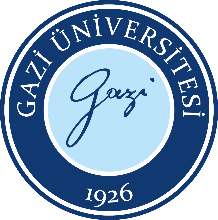 Bilişim EnstitüsüTez Kontrol FormuBilişim EnstitüsüTez Kontrol FormuBilişim EnstitüsüTez Kontrol FormuBilişim EnstitüsüTez Kontrol FormuBilişim EnstitüsüTez Kontrol FormuDoküman No:Doküman No:Ortak – 12Bilişim EnstitüsüTez Kontrol FormuBilişim EnstitüsüTez Kontrol FormuBilişim EnstitüsüTez Kontrol FormuBilişim EnstitüsüTez Kontrol FormuBilişim EnstitüsüTez Kontrol FormuYayın Tarihi:Yayın Tarihi:24.06.2022Bilişim EnstitüsüTez Kontrol FormuBilişim EnstitüsüTez Kontrol FormuBilişim EnstitüsüTez Kontrol FormuBilişim EnstitüsüTez Kontrol FormuBilişim EnstitüsüTez Kontrol FormuRevizyon Tarihi:Revizyon Tarihi:Bilişim EnstitüsüTez Kontrol FormuBilişim EnstitüsüTez Kontrol FormuBilişim EnstitüsüTez Kontrol FormuBilişim EnstitüsüTez Kontrol FormuBilişim EnstitüsüTez Kontrol FormuRevizyon No:Revizyon No:Bilişim EnstitüsüTez Kontrol FormuBilişim EnstitüsüTez Kontrol FormuBilişim EnstitüsüTez Kontrol FormuBilişim EnstitüsüTez Kontrol FormuBilişim EnstitüsüTez Kontrol FormuSayfa:Sayfa:1/1ÖğrencininÖğrencininÖğrencininÖğrencininÖğrencininÖğrencininÖğrencininÖğrencininÖğrencininÖğrencininNumarasıNumarasıNumarasıNumarasıAdı SoyadıAdı SoyadıAdı SoyadıAdı SoyadıAna Bilim DalıAna Bilim DalıAna Bilim DalıAna Bilim DalıProgramıProgramıProgramıProgramı(…..) Tezli Yüksek Lisans    /    (…..) Doktora (…..) Tezli Yüksek Lisans    /    (…..) Doktora (…..) Tezli Yüksek Lisans    /    (…..) Doktora (…..) Tezli Yüksek Lisans    /    (…..) Doktora (…..) Tezli Yüksek Lisans    /    (…..) Doktora (…..) Tezli Yüksek Lisans    /    (…..) Doktora Bilişim Enstitü Yönetim Kurulu tarafından kabul edilen Tez KonusuBilişim Enstitü Yönetim Kurulu tarafından kabul edilen Tez KonusuBilişim Enstitü Yönetim Kurulu tarafından kabul edilen Tez KonusuBilişim Enstitü Yönetim Kurulu tarafından kabul edilen Tez KonusuTURNITIN İntihal Programı Sonucu(Azami oran %20’nin altında olmalıdır.)TURNITIN İntihal Programı Sonucu(Azami oran %20’nin altında olmalıdır.)TURNITIN İntihal Programı Sonucu(Azami oran %20’nin altında olmalıdır.)TURNITIN İntihal Programı Sonucu(Azami oran %20’nin altında olmalıdır.)%____%____%____%____%____%____Tez ile ilgili Makale/Yayın Bilgileri(ve İnternet adresleri)Tez ile ilgili Makale/Yayın Bilgileri(ve İnternet adresleri)Tez ile ilgili Makale/Yayın Bilgileri(ve İnternet adresleri)Tez ile ilgili Makale/Yayın Bilgileri(ve İnternet adresleri)Öğrenci Onayı   Tarih ….../…..2024Öğrenci İmzasıÖğrenci Adı SoyadıÖğrenci Onayı   Tarih ….../…..2024Öğrenci İmzasıÖğrenci Adı SoyadıÖğrenci Onayı   Tarih ….../…..2024Öğrenci İmzasıÖğrenci Adı SoyadıÖğrenci Onayı   Tarih ….../…..2024Öğrenci İmzasıÖğrenci Adı SoyadıÖğrenci Onayı   Tarih ….../…..2024Öğrenci İmzasıÖğrenci Adı SoyadıÖğrenci Onayı   Tarih ….../…..2024Öğrenci İmzasıÖğrenci Adı SoyadıDanışman Onayı   Tarih ….../…..2024Danışman İmzasıDanışman Unvanı, Adı SoyadıDanışman Onayı   Tarih ….../…..2024Danışman İmzasıDanışman Unvanı, Adı SoyadıDanışman Onayı   Tarih ….../…..2024Danışman İmzasıDanışman Unvanı, Adı SoyadıDanışman Onayı   Tarih ….../…..2024Danışman İmzasıDanışman Unvanı, Adı SoyadıYukarıda bilgileri beyan edilen tezin kontrol sonuçları;Yukarıda bilgileri beyan edilen tezin kontrol sonuçları;Yukarıda bilgileri beyan edilen tezin kontrol sonuçları;Yukarıda bilgileri beyan edilen tezin kontrol sonuçları;Yukarıda bilgileri beyan edilen tezin kontrol sonuçları;Yukarıda bilgileri beyan edilen tezin kontrol sonuçları;Yukarıda bilgileri beyan edilen tezin kontrol sonuçları;Yukarıda bilgileri beyan edilen tezin kontrol sonuçları;Yukarıda bilgileri beyan edilen tezin kontrol sonuçları;Yukarıda bilgileri beyan edilen tezin kontrol sonuçları;Tez İlk Kontrol SonucuTez İlk Kontrol SonucuTez İlk Kontrol SonucuTez İlk Kontrol Sonucuİntihal Onanı Kontrolüİntihal Onanı Kontrolüİntihal Onanı KontrolüMakale Yayın KontrolüMakale Yayın Kontrolü1. Kontrol2. Kontrol3. KontrolTez kontrol Sonucu;Kabul edildi. (….)Reddedildi. (….)Tez kontrol Sonucu;Kabul edildi. (….)Reddedildi. (….)Tez kontrol Sonucu;Kabul edildi. (….)Reddedildi. (….)Tarih ….../…..2024İmzasıBilişim Enstitüsü Tez Kontrol GörevlisiTarih ….../…..2024İmzasıBilişim Enstitüsü Tez Kontrol GörevlisiTarih ….../…..2024İmzasıBilişim Enstitüsü Tez Kontrol GörevlisiTarih ….../…..2024İmzasıBilişim Enstitüsü Tez Kontrol GörevlisiTarih ….../…..2024İmzasıBilişim Enstitüsü Tez Kontrol GörevlisiTarih ….../…..2024İmzasıBilişim Enstitüsü Tez Kontrol GörevlisiTarih ….../…..2024İmzasıBilişim Enstitüsü Tez Kontrol GörevlisiAçıklama:  Bu form öğrenci tarafından hazırlanmalı, danışman onayı alındıktan sonra ıslak imzalı olarak Bilişim Enstitüne teslim edilmedir.  Tez kontrol süreci asgari 5 iş günü sürmektedir. Açıklama:  Bu form öğrenci tarafından hazırlanmalı, danışman onayı alındıktan sonra ıslak imzalı olarak Bilişim Enstitüne teslim edilmedir.  Tez kontrol süreci asgari 5 iş günü sürmektedir. Açıklama:  Bu form öğrenci tarafından hazırlanmalı, danışman onayı alındıktan sonra ıslak imzalı olarak Bilişim Enstitüne teslim edilmedir.  Tez kontrol süreci asgari 5 iş günü sürmektedir. Açıklama:  Bu form öğrenci tarafından hazırlanmalı, danışman onayı alındıktan sonra ıslak imzalı olarak Bilişim Enstitüne teslim edilmedir.  Tez kontrol süreci asgari 5 iş günü sürmektedir. Açıklama:  Bu form öğrenci tarafından hazırlanmalı, danışman onayı alındıktan sonra ıslak imzalı olarak Bilişim Enstitüne teslim edilmedir.  Tez kontrol süreci asgari 5 iş günü sürmektedir. Açıklama:  Bu form öğrenci tarafından hazırlanmalı, danışman onayı alındıktan sonra ıslak imzalı olarak Bilişim Enstitüne teslim edilmedir.  Tez kontrol süreci asgari 5 iş günü sürmektedir. Açıklama:  Bu form öğrenci tarafından hazırlanmalı, danışman onayı alındıktan sonra ıslak imzalı olarak Bilişim Enstitüne teslim edilmedir.  Tez kontrol süreci asgari 5 iş günü sürmektedir. Açıklama:  Bu form öğrenci tarafından hazırlanmalı, danışman onayı alındıktan sonra ıslak imzalı olarak Bilişim Enstitüne teslim edilmedir.  Tez kontrol süreci asgari 5 iş günü sürmektedir. Açıklama:  Bu form öğrenci tarafından hazırlanmalı, danışman onayı alındıktan sonra ıslak imzalı olarak Bilişim Enstitüne teslim edilmedir.  Tez kontrol süreci asgari 5 iş günü sürmektedir. Açıklama:  Bu form öğrenci tarafından hazırlanmalı, danışman onayı alındıktan sonra ıslak imzalı olarak Bilişim Enstitüne teslim edilmedir.  Tez kontrol süreci asgari 5 iş günü sürmektedir. İletişim için: bilisimtezkontrol@gazi.edu.tr  / Tel: 0 312 202 38 21İletişim için: bilisimtezkontrol@gazi.edu.tr  / Tel: 0 312 202 38 21İletişim için: bilisimtezkontrol@gazi.edu.tr  / Tel: 0 312 202 38 21İletişim için: bilisimtezkontrol@gazi.edu.tr  / Tel: 0 312 202 38 21İletişim için: bilisimtezkontrol@gazi.edu.tr  / Tel: 0 312 202 38 21İletişim için: bilisimtezkontrol@gazi.edu.tr  / Tel: 0 312 202 38 21İletişim için: bilisimtezkontrol@gazi.edu.tr  / Tel: 0 312 202 38 21İletişim için: bilisimtezkontrol@gazi.edu.tr  / Tel: 0 312 202 38 21İletişim için: bilisimtezkontrol@gazi.edu.tr  / Tel: 0 312 202 38 21İletişim için: bilisimtezkontrol@gazi.edu.tr  / Tel: 0 312 202 38 21